Woche vom 08.04.-12.04.24(KW15)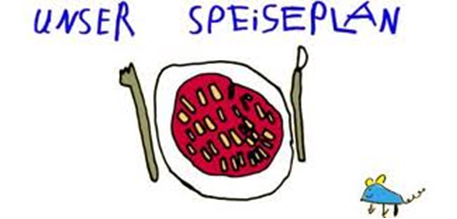 Woche vom 15.04.-19.04.24(KW16)Montag: PizzaDienstag:Bratwurst, Kartoffeln, MaisMittwoch:Fleischkäse, Püree, MöhrenDonnerstag: Bratwurst, Kartoffeln, MaisFreitag:Brokkoli Gerste AuflaufFrühstück und Mittagessen je 3,30 Euro